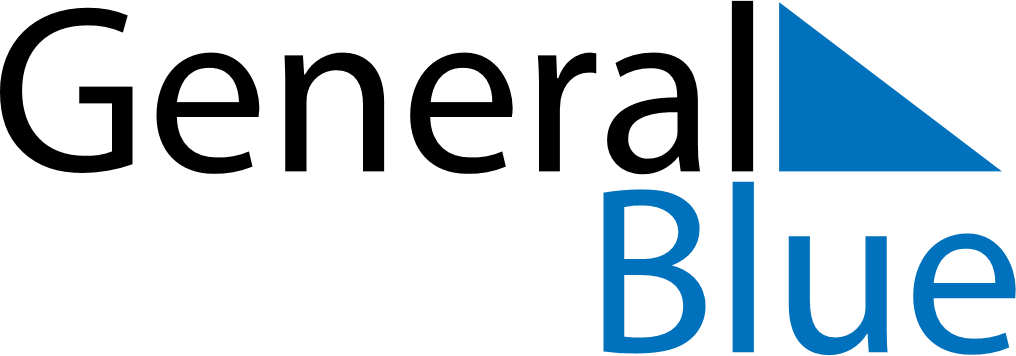 November 2023November 2023November 2023November 2023GuyanaGuyanaGuyanaSundayMondayTuesdayWednesdayThursdayFridayFridaySaturday12334567891010111213141516171718DeepavaliDeepavali19202122232424252627282930